ВИКОНАВЧИЙ КОМІТЕТ ПОКРОВСЬКОЇ МІСЬКОЇ РАДИ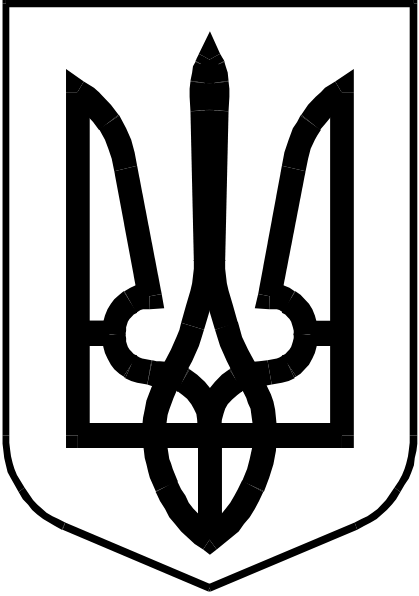 ДНІПРОПЕТРОВСЬКОЇ ОБЛАСТІРІШЕННЯ25.09.2019                                          м.Покров                                                  №396Про становлення сучасної початкової освітив умовах реалізації концепції Нової українськоїшколиЗ метою створення умов для максимального задоволення освітніх потреб мешканців міста, оновлення змісту, методів, форм і засобів системи освіти,   відповідно до розпорядження Кабінету Міністрів України від 14.12.2016 року №988-р «Про схвалення Концепції реалізації державної політики у сфері        реформування загальної середньої освіти «Нова українська школа» на період до 2029 року»,  наказу  Міністерства  освіти і науки України від 07.11.2000 р. №522 «Про затвердження  Положення про порядок здійснення інноваційної освітньої діяльності», керуючись статтями 40, 42 Закону України «Про місцеве самоврядування в Україні», Законами України «Про освіту», «Про загальну середню освіту»,  «Про дошкільну освіту», виконавчий комітет міської  радиВИРІШИВ:Інформацію начальника управління освіти виконавчого комітету Покровської міської ради Г.А. Цупрової  «Про становлення сучасної початкової освіти в умовах реалізації концепції Нової української школи» взяти до відома . Сприяти подальшому формуванню та розвитку інноваційного потенціалу закладів загальної середньої освіти міста  у ході реалізації Концепції  Нової української школи.                                                Термін: постійно                                                 Відповідальний: начальник   управління                                                освіти Цупрова Г.А.Контроль за виконанням цього рішення покласти на заступника міського голови    Бондаренко Н.ОМіський голова 							                   О.М. Шаповал«Про становлення сучасної початкової освітив умовах реалізації концепції Нової української школи»     Нова українська школа – це ключова сучасна реформа Міністерства освіти і науки України.  НУШ – це школа, де  прислухаються до думки кожного  учня, вчать критично мислити, не боятись висловлюватись та бути відповідальними громадянами  з  активною  громадською  позицією.           У сучасній початковій освіті активно змінюються цілі, результати, зміст, підходи до організації і оцінки якості освітнього процесу. Методологічною і нормативною основою реформування  є закон України «Про освіту»,  Концепція НУШ, Основи державного стандарту.         Мета Нової української школи -  новий випускник,  всебічно розвинений, здатний до критичного мислення, цілісна особистість, патріот з активною позицією, який діє згідно з морально-етичними принципами і здатний приймати відповідальні рішення, розвивати економіку, конкурувати на ринку праці,  вчитися впродовж життя.          Головна ідея Нової української школи – компетентнісне навчання. Це означає, що учні не просто набувають  знання, а вчатся  використовувати їх на практиці. Для НУШ створено новий Стандарт освіти і нові програми. Компетентнісне навчання – динамічна комбінація знань, способів мислення, поглядів, цінностей, навичок, умінь, інших   особистих якостей, що визначає здатність особи успішно провадити   навчальну та    подальшу професійну діяльність.                  Формула Нової української школи складається із 9 компонентів:1. Новий зміст освіти, заснований на формуванні компетентностей, необхідних для успішної самореалізації в суспільстві.2.Умотивований учитель, який має свободу творчості й розвивається професійно.3.Наскрізний процес виховання, який формує цінності.4.Децентралізація та ефективне управління, що надасть школі реальну автономію.5.Педагогіка, що ґрунтується на партнерстві між учнем, учителем і батьками.6.Орієнтація на потреби учня в освітньому процесі, дитиноцентризм.7.Нова структура школи, яка дозволяє добре засвоїти новий зміст і набути компетентності для життя.8.Справедливий розподіл публічних коштів, який забезпечує рівний доступ усіх дітей до якісної освіти.9. Сучасне освітнє середовище, яке забезпечить необхідні умови, засоби і технології для навчання учнів, освітян, батьків не лише в приміщенні навчального закладу.В новому законі «Про освіту»   передбачаються  ключові  компетентності Нової української школи, серед яких:- спілкування державною (і рідною у разі відмінності) мовами;- спілкування іноземними мовами;- математична грамотність;- компетентності в природничих науках і технологіях;- інформаційно-цифрова компетентність;- уміння вчитися впродовж життя;- соціальні і громадянські компетентності;- підприємливість;- загальнокультурна грамотність;- екологічна грамотність і здорове життя.Крім  того,  визначаються  п’ять  навичок, яким навчає Нова школа:Engineering (розробка власних проектів та проведення дослідів)Computer programming (вивчення програмування)Logic (розвиток логіки та сучасних знань)Algorithms (послідовне мислення і конструювання)Problem solving (вирішення проблем)І все  це  відбувається  на  засадах «педагогіки партнерства», яка базується на взаємоповазі до особистості, доброзичливості  та  позитивному ставленні, довірі у відносинах  на  принципах соціального партнерства.        Окремої уваги заслуговує оцінювання  знань в системі НУШ. Оцінка – це не покарання. Вона має фіксувати, на якому рівні перебуває дитина, і показувати ціль, до якої має прямувати дитина. Саме тому в першому і другому класах не буде балів, а протягом усього навчання пропонується використовувати вербальне оцінювання. Мета цього процесу – оцінити поступ кожної дитини, а не її відповідність певному еталону.             У компонентній формулі нової освіти міста провідне місце відводиться вчителям нової формації - агентам сучасних змін. Такі вчителі виконують в освітньому процесі ролі наставника, консультанта, менеджера, мають академічну свободу, володіють навичками випереджувального проектного менеджменту. Отже, закладають надійне підґрунтя для навчання впродовж життя з метою особистісної реалізації.            У зв’язку з цим варто говорити про нову роль учителя – не як єдиного наставника та джерело знань, а як коуча, фасилітатора, модератора, ментора та новатора в індивідуальній освітній траєкторії дитини.  	 Щодо нового освітнього простору  Нової української школи, то він не повинен  обмежуватись  будівлею школи.   Організація нового освітнього середовища потребує широкого використання нових ІТ-технологій, нових мультимедійних засобів навчання, оновлення лабораторної бази для вивчення предметів природничо-математичного циклу.2018-2019 навчальний рік 399 учнів міста почали навчатися за новими стандартами нової української школи. 1 вересня 2019 року 354  першокласники прийшли до Нової української школи міста Покров. Більшість уроків у перших класах ‒ інтегровані. Діти вчаться  використовувати отримані знання на практиці. Від  “я знаю” переходять до “я вмію”. Ефективна інтеграція освітнього процесу у 1-х класах закладів освіти міста досягається через організацію навчальних центрів – осередків, які відображають навчальні потреби й інтереси дітей. Освітнє середовище перших класів в поточному навчальному році у КЗ «НВК№1», КЗ «НВК№2», КЗ «Ліцей» організовано на базі дошкільних відділень, де облаштовані навчальні кімнати, спальні, їдальня, спортивна та музична зали. У наявності майданчики для прогулянок на свіжому повітрі.      Сучасне освітнє середовище НУШ– це сучасний простір, сукупність умов, засобів і технологій для комфортного навчання учнів, учителів і самих батьків. Шкільні кабінети обладнані сучасними технічними засобами: принтером, плазмовими телевізорами, ламінатором, ноутбуками. Для всіх перших класів міста, їх 13, у 2019 році за кошти державного та міського бюджету було придбано парти-трансформери, які можна легко пересунути для роботи в групах, нову техніку, розвивальні ігри та дидактичний матеріал.     В кожному кабінеті нової української школи діють вісім навчальних осередків:Навчально-пізнавальної діяльності (сучасні парти, «Центр відкриття»).Змінні тематичні осередки (магнітна дошка, стенди з ключовими ідеями, «Тематичний центр» - стіна слів, словникові слова; «Центр спільноти», «Центр новинок»).Гри (настільні ігри, різноманітний інвентар для рухливих ігор).Художньо-творчої діяльності (полички для зберігання приладдя-«Центр матеріалів» та стенд для змінної виставки дитячих робіт). Куточок живої природи для проведення дослідів (спостереження та догляд за рослинами).Відпочинку (килими для сидіння та гри, стільці, крісло-диван);Дитяча класна бібліотечка.Осередок вчителя (стіл, стілець, комп’ютер, шафа для зберігання дидактичного матеріалу).       Освітнє середовище  постійно змінюється  й доповнюється протягом навчального року. Багато речей, які стануть частиною освітнього простору, школярі формують разом з учителями. Так, у класах закладів створені осередки «Стрічка довіри», «Коло вибору», «Наші правила», «Крісло автора», міні-бібліотеки тощо. Матеріали та дитячі роботи розміщені на рівні, зручному для дітей. У класах є місця, де діти  зберігають особисті речі. На стінах кімнати вчителі розміщують наочні матеріали, присвячені темам, які вивчаються. Матеріали  логічно згруповані і розміщені у відповідних місцях кімнати та підписані.Згідно з одним із компонентів нової української школи, учитель самостійно готує  навчальні програми, власноруч обирає підручники, методи, стратегії, способи і засоби навчання. З метою забезпечення індивідуально-особистісного та професійно - діяльнісного самовдосконалення, вчителі  протягом 2018-2019 навчального року пройшли  курсову перепідготовку та отримали  відповідні сертифікати.      	 Протягом 2018 року ЗЗСО міста 100% отримали підручники нового покоління для 1-их класів, які замовлялись  із врахуванням прогнозної  кількості учнів до 2023 року.  У липні-серпні 2019 року бібліотечні фонди ЗЗСО 100% забезпечено   підручниками нового покоління для 2-х класів.Реформою нової української школи  пропонується відійти від традиції публічного обговорення успішності учнів на батьківських зборах. Навчальні результати – це тема індивідуальних консультацій з батьками, а на загальних зборах вирішуються важливі для класу і школи питання.    	Батьки разом з учителями та адміністрацією школи мають спільну мету – щаслива і успішна дитина. Тому стосунки між цими трьома категоріями будуються, насамперед, на співпраці, взаєморозумінні й бажанні разом йти до мети. Нова українська школа працюватиме прозоро – тому щорічно має публікувати звіти  про отримані та використані  кошти. 	Підсумовуючи викладене, можна виділити основні ознаки, які  дійсно підтверджують, що початкова освіта міста  Покров працює в умовах нової української школи :	1.Ранкові кола.          2.Інтеграція предметів.          3.Діти роблять багато практичного.          4.Дітям не ставлять оцінки, натомість є формувальне оцінювання.          5.На стінах висять дитячі поробки.          6. Зустріч з батькам віч на віч, яким видають свідоцтва досягнень. 	        Дуже складно передбачити, у якому світі житимуть наші діти – адже він швидко змінюється. Проте із впевненістю можна сказати, що їм потрібно буде вміти працювати в команді й співпрацювати. Саме тому, значну частину навчального часу в НУШ присвячено роботі в групі. Причому школярі не просто разом розв’язують приклади, а виконують проекти і спільно шукають рішення проблем.       Уміння вчитися – це ще одна навичка, яку необхідно розвивати не тільки дітям, а й дорослим. Створення ефективної системи якісної освіти - це об'єктивна вимога часу. Аналізуючи підсумки минулого навчального року, можна сказати, що за активної підтримки міської влади, у співпраці з органами місцевого самоврядування, батьківською громадськістю нам вдалося не лише  забезпечити стабільну роботу освітянської галузі  міста, а й зробити реальні кроки  щодо модернізації багатьох освітніх ланок на шляху до Нової української школи.Начальник управління освіти                                                              Г.А.ЦупроваЗаступник міського голови_______________ Н.О.Бондаренко_______________Начальник юридичного відділу_______________ О.В. Хомік_______________Начальник відділу з питаньзапобігання та протидії корупції_______________В.С.Горчакова_______________Начальник загального відділу_______________В.С.Агапова_______________Начальник управління освіти виконавчого комітету Покровської міської ради_________________ Г.А.Цупрова_________________